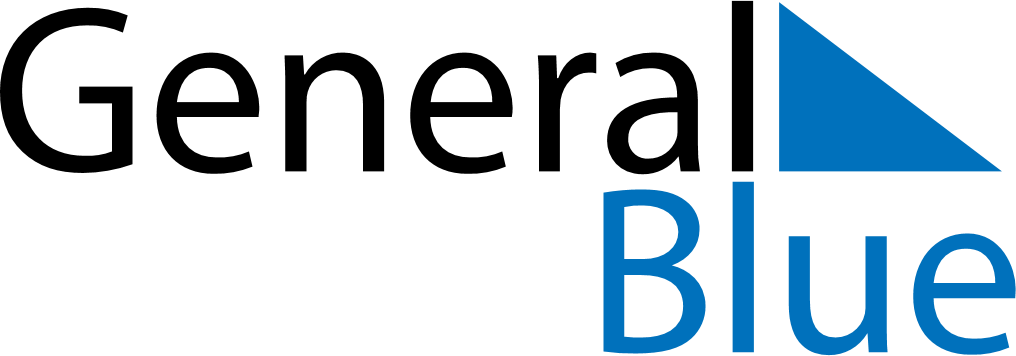 Weekly CalendarMay 15, 2022 - May 21, 2022Weekly CalendarMay 15, 2022 - May 21, 2022Weekly CalendarMay 15, 2022 - May 21, 2022Weekly CalendarMay 15, 2022 - May 21, 2022Weekly CalendarMay 15, 2022 - May 21, 2022Weekly CalendarMay 15, 2022 - May 21, 2022SUNDAYMay 15MONDAYMay 16TUESDAYMay 17WEDNESDAYMay 18THURSDAYMay 19FRIDAYMay 20SATURDAYMay 21